ПОСТАНОВЛЕНИЕ№ «4»                                                                                                         от «16» апреля  2024 г.«О предоставлении в аренду земельного участкаООО «Дорстройсервис»  в Хоринском районе»В соответствии с пп. 15 п. 2 ст. 39.6, ст. 39.18 Земельного Кодекса Российской Федерации, «Об обороте земель сельскохозяйственного назначения», на основании заявления Директора ООО «Дорстройсервис»  Казакова Данила Владимировича о  предоставлении в аренду земельного участка, ПОСТАНОВЛЯЮ:1.Предоставить в аренду Директору ООО «Дорстройсервис» Казакову Данилу Владимировичу земельный участок из земель промышленности,энергетики,транспорта,связи,радиовещания,телевидения,информатики,земли для обеспечения косметической деятельности, земли обороны, безопасности и земли иного специального назначения:- с кадастровым номером: 03:21:000000:4955 с видом разрешенного использования: недропользование, местоположение: Российская Федерация, Республика Бурятия, муниципальный район Хоринский, сельское поселение «Краснопартизанское», площадью130000 +/-3155кв.м.          Участок предоставляются для осуществления ремонта дорог.На срок 3(три) года;2. Специалисту МО СП «Краснопартизанское» подготовить проект договора аренды земельного участка.3. ООО «Дорстройсервис» обеспечить Государственную регистрацию договора аренды земельного участка, указанного в п. 1 настоящего постановления, в соответствии с Федеральным законом "О государственной регистрации недвижимости" от 13.07.2015 N 218-ФЗ.4. Контроль за исполнением настоящего постановления оставляю за собой.5. Настоящее постановление вступает в силу со дня его подписания.Глава муниципального образованиясельское поселение  «Краснопартизанское»                                       Ц.Д. Дондоков Российская ФедерацияРеспублика БурятияАдминистрациямуниципального образованиясельское поселение «Краснопартизанское»671401, Республика Бурятия,село Ониноборск, улица Школьная , 6тел. 8(30148) 24-1-35, тел/факс 24-1-35                                                                                                                E-mail: admkp@mail.ru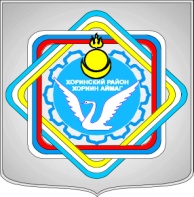 Россин ФедерациБуряад Республика«Краснопартизанское худоогэй поселени» гэhэнмуниципальнабайгууламжын захиргаан671401, Буряад Республика,Ониноборск  тосхон, hургуулида  гудамжа, 6тел. 8(30148) 24-1-35, тел/факс 24-1-35E-mail:admkp@mail.ru